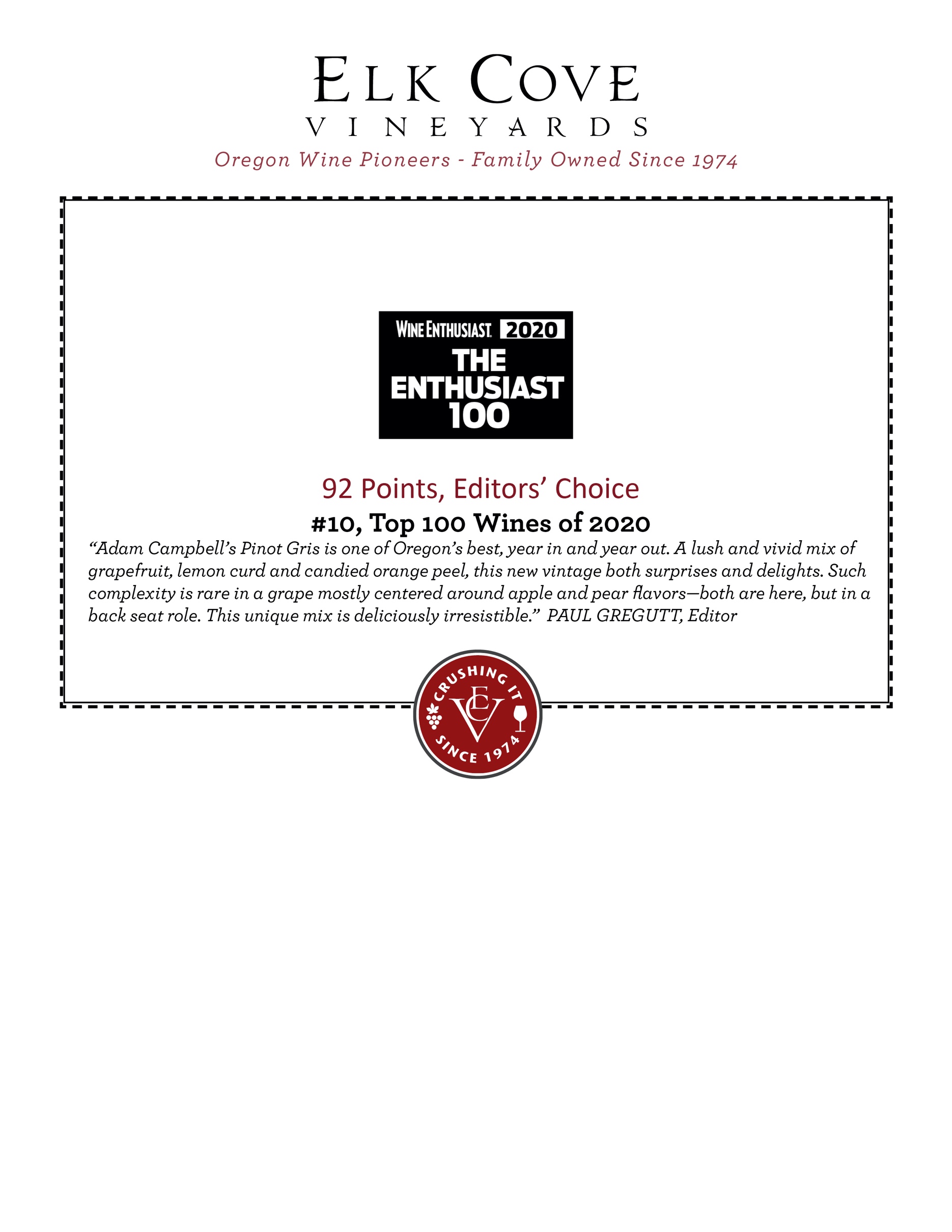 PINOT GRIS WILLAMETTE VALLEY 		$XX.XX
MORE CORE WINES:	PINOT NOIR WILLAMETTE VALLEY 		$XX.XX	PINOT BLANC WILLAMETTE VALLEY 		$XX.XX	RIESLING WILLAMETTE VALLEY 			$XX.XX